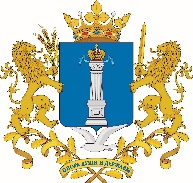 Министерство жилищно-коммунального хозяйства и строительства Ульяновской областиП Р И К А Зг. УльяновскО внесении изменения в приказ Министерства жилищно-коммунального хозяйства  и строительства Ульяновской области от 29.12.2022 № 30-одП р и к а з ы в а ю:Внести в приложение № 1 приказа Министерства жилищно-коммунального хозяйства и строительства Ульяновской области                                     от 29.12.2022 № 30-од «Об утверждении нормативов накопления твёрдых коммунальных отходов на территории Ульяновской области»» изменение, изложив его в следующей редакции: НОРМАТИВЫ НАКОПЛЕНИЯ ТВЁРДЫХ КОММУНАЛЬНЫХ ОТХОДОВ НА ТЕРРИТОРИИ УЛЬЯНОВКОЙ ОБЛАСТИ2. Настоящий приказ вступает в силу на следующий день после дня                      его официального опубликования.Министр                                                                                                    А.Я.ЧерепанПОЯСНИТЕЛЬНАЯ ЗАПИСКАк проекту приказа Министерства жилищно-коммунального хозяйства и строительства Ульяновской области «О внесении изменения в приказ Министерства жилищно-коммунального хозяйства  и строительства Ульяновской области от 29.12.2022 № 30-од»Проект приказа Министерства жилищно-коммунального хозяйства                      и строительства Ульяновской области «О внесении изменения в приказ Министерства жилищно-коммунального хозяйства и строительства Ульяновской области от 29.12.2022 № 30-од» (далее – проект) разработан в целях изменения приказа Министерства жилищно-коммунального хозяйства и строительства Ульяновской области от 29.12.2022 № 30-од «Об утверждении нормативов накопления твёрдых коммунальных отходов Ульяновской области» в связи                         с приведением его в соответствие с перечнем наименований категорий объектов, в отношении которых могут устанавливаться нормативы накопления твёрдых коммунальных отходов, утверждённым приказом Минстроя России                                     от 28.07.2016 № 524/пр «Об утверждении Методических рекомендаций                                           по вопросам, связанным с определением нормативов накопления твёрдых коммунальных отходов».Проект приказа подготовлен департаментом жилищной политики Министерства жилищно-коммунального комплекса и строительства Ульяновской области (заместитель директора департамента – Балантаева И.С.)Директор департамента жилищной политики                                                                          И.П.КарсаковФИНАНСОВО-ЭКОНОМИЧЕСКОЕ ОБОСНОВАНИЕ к проекту приказа Министерства жилищно-коммунального хозяйства и строительства Ульяновской области «О внесении изменения в приказ Министерства жилищно-коммунального хозяйства  и строительства Ульяновской области от 29.12.2022 № 30-од»Принятие приказа Министерства жилищно-коммунального хозяйства                                      и строительства Ульяновской области «О внесении изменения в приказ Министерства жилищно-коммунального хозяйства и строительства Ульяновской области от 29.12.2022 № 30-од», не повлечёт выделения дополнительных средств из областного бюджета Ульяновской области.Директор департамента жилищной политики                                                                          И.П.Карсаков№Экз. № _____«Приложение № 1к приказу Министерства жилищно–коммунального хозяйстваи строительства Ульяновской областиот 29.12.2022 №30-одНаименование категории объектовРасчётная единицаГодовой норматив накопления отходовГодовой норматив накопления отходовПлотностьНаименование категории объектовРасчётная единицакг/годм3/годкг/м3Административные, офисные учреждениясотрудник70,931,2258Банки, финансовые учреждениясотрудник50,801,3139Отделения связисотрудник61,202,3926Научно-исследовательские, проектные институты и конструкторские бюросотрудник0,870,0240Продовольственный магазинм2 общей площади15,480,2953Промтоварный магазинм2 общей площади5,250,0961Нестационарный торговый объект (павильон, лоток, палатка, киоск, торговля с машин)торговое место141,708,2917Рынки продовольственныем2 общей площади30,230,3781Рынки промтоварныем2 общей площади19,900,3655Супермаркет (универмаг, универсам)м2 общей площади18,180,2767Оптовые базы, склады продовольственных и промышленных товаровм2 общей площади31,850,24132Автомастерские, шиномонтажные мастерские, станции технического обслуживаниямашино-место263,755,0153Автозаправочные станциимашино-место311,205,9053Автомойкимашино-место177,863,2555Автостоянки и парковки машино-место10,830,1386Гараж, парковка крытого типамашино-место47,770,6376Железнодорожные и автовокзалы, аэропорты, речные портыпассажир19,150,2286Дошкольные образовательные организацииребенок31,920,3689Общеобразовательные организацииучащийся15,310,15105Учреждение начального и среднего профессионального образования, высшего профессионального и послевузовского образования или иное учреждение, осуществляющее образовательный процессучащийся17,700,2377Детские дома, интернатыместо260,722,8691Клубы, кинотеатры, концертные залы, театры, циркиместо15,560,2464Библиотеки, архивыместо11,670,2548Выставочные залы, музеим2 общей площади27,000,4166Спортивные арены, стадионыместо3,390,0654Спортивные клубы, центры, комплексыместо17,170,3352Пансионаты, дом отдыха, туристические базыместо50,720,7567Кафе, рестораны, бары, закусочные, столовыеместо74,990,7996Мастерские по ремонту бытовой и компьютерной техниким2 общей площади12,300,4031Мастерские по ремонту обуви, ключей, часовм2 общей площади3,740,0939Мастерские по ремонту и пошиву одеждым2 общей площади69,023,1122Химчистки и прачечныем2 общей площади1,960,0633Парикмахерские, косметические салоны, салоны красотыместо141,813,5540Общежитияместо110,771,1696Гостиницыместо131,171,7675Бани, сауныместо61,250,6680Организации, оказывающие ритуальные услугим2 общей площади24,660,5644Кладбищага 0,700,0174Садоводческие, садово – огороднические товарищества участник95,790,65148Пляжм2 общей площади0,150,002660Сбор смета с дорог, тротуаров, площадей и других территорийм2 общей площади9,920,1374Исправительные учреждения (исправительные колонии, тюрьмы)место3,650,0844Религиозные учреждения (церкви, храмы, мечети, синагоги, монастыри)м2 общей площади3,580,0569Предприятия иных отраслей промышленностисотрудник188,203,5453».